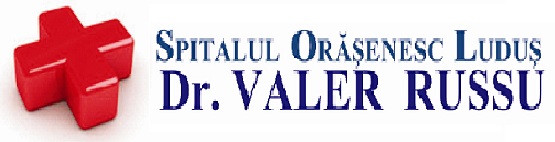 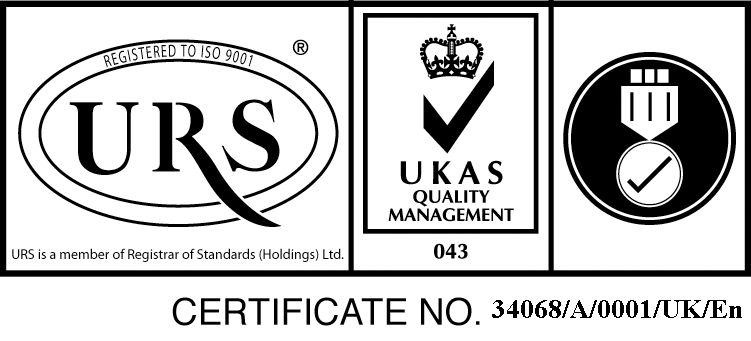 Str. B-dul 1 Decembrie 1918, nr.20, cod.545200, Ludus , Judet Mures,Tel :0265-411889 Fax :0365-430755secretariat@spital-ludus.ro ; www.spital-ludus.roTEMATICA ŞI BIBLIOGRAFIAPentru ocuparea unui post de spălătoreasă  pe perioadă nedeterminată la Spălătorie.Ordinul 961/2016 cu modificarile  si completerile ulterioare pentru aprobarea Normelor tehnice privind curatarea, dezinfectia si sterilizarea in unitatile sanitare .Anexa.I- Cap.I,II,III,  Anexa III, Anexa IV.Ordinul 1226/2012, pentru aprobarea Normelor  tehnice privind gestionarea deseurilor rezultate din activitati medicale si a metodologiei deculegere a datelor pentru baza nationala dedate privind deseurile rezultate din activitati medicale.anexa 3; Cap I; Cap.II;Cap.III; Cap.IV; Cap.V;Cap.VI;Cap.VII; Cap.IX; Cap.XI; Cap.XII.Ordinul 1101/2016, privind aprobarea  Normelor de supraveghere , prevenire si limitare  a  infectiilor  asociate asistentei medicale  in unitatile sanitare. Anexa I,IV,V.Aplicarea regulamentului privind circuitele functionale în unităti sanitare.           5. Ordinul nr. 914/2006,actualizat, pentru aprobarea normelor privind conditiile pe care trebuie să le îndeplinească un spital în vederea obtinerii autorizatiei sanitare de functionare. Spalatoria - Articolul 157, 158,159,160,161,162.         6. Legea 319/2006 privind securitatea si sanatatea in munca si normele de aplicare a legii(Cap I-IV)         7. Fisa postului – Spalatoreasa         Aprobat manager ,                                                          Preşedintele comisiei de concurs,          Ec.Utiu Claudia                                                                            Ing.Puia Calin